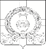 СОВЕТ НАРОДНЫХ ДЕПУТАТОВКАРАЧУНСКОГО СЕЛЬСКОГО ПОСЕЛЕНИЯ РАМОНСКОГО МУНИЦИПАЛЬНОГО РАЙОНАВОРОНЕЖСКОЙ ОБЛАСТИРЕШЕНИЕот 23.12.2019 № 193с. КарачунО внесении изменений в решение Совета народных депутатов Карачунского сельского поселения Рамонского муниципального района Воронежской области от 26.12.2014 № 181 «Об утверждении Порядка заключения соглашений органами местного самоуправления Карачунского сельского поселения Рамонского муниципального района Воронежской области с органами местного самоуправления Рамонского муниципального района Воронежской области о передаче (принятии) осуществления части полномочий по решению вопросов местного значения»В соответствии с Федеральным законом от 06.10.2003 № 131-ФЗ «Об общих принципах организации местного самоуправления в Российской Федерации», Бюджетным кодексом Российской Федерации, Уставом Карачунского сельского поселения Рамонского муниципального района Воронежской области Совет народных депутатов Карачунского сельского поселения Рамонского муниципального района Воронежской области р е ш и л:1. Внести следующие изменения в решение Совета народных депутатов Карачунского сельского поселения Рамонского муниципального района Воронежской области от 26.12.2014 № 181 «Об утверждении Порядка заключения соглашений органами местного самоуправления Карачунского сельского поселения Рамонского муниципального района Воронежской области с органами местного самоуправления Рамонского муниципального района Воронежской области о передаче (принятии) осуществления части полномочий по решению вопросов местного значения» в части, касающейся приложения «Порядок заключения соглашений органами местного самоуправления Карачунского сельского поселения Рамонского муниципального района Воронежской области с органами местного самоуправления Рамонского муниципального района Воронежской области о передаче (принятии) осуществления части полномочий по решению вопросов местного значения» (далее - Порядок), изложив пункты 3.2 и 3.3 Порядка в следующей редакции:«3.2. Выдвижение инициативы о заключении Соглашения (внесения изменений) осуществляется путем направления предложения главы (главы администрации) поселения в администрацию муниципального района или главы муниципального района в администрацию поселения о передаче (принятии) осуществления части полномочий по решению вопросов местного значения. Указанные предложения подлежат рассмотрению администрацией поселения или муниципального района в срок не более одного месяца.3.3. Соглашения должны быть заключены до внесения проекта решения о бюджете сельского поселения на срок, определенный Соглашением. В исключительных случаях допускается заключение Соглашений в течение года.».2. Обнародовать настоящее решение в соответствии со статьей 46 Устава Карачунского сельского поселения Рамонского муниципального района Воронежской области.3. Контроль исполнения настоящего решения оставляю за собой.Главасельского поселенияВ.А. Щербаков